Agenda Papers14th MeetingSWAYAM BOARD10th June 2019Ministry of HumanResource DevelopmentShastri BhawanNew Delhi - 110001AGENDA14th Meeting of the SWAYAM BoardAgenda Item No. 1Confirmation of Minutes of the 13th SWAYAM Board Meeting held on 08.04.2019Minutes	The 13th Meeting of the SWAYAM Board was held under the Chairmanship of Shri R. Subrahmanyam, Secretary (HE), M/o HRD on 08.04.2019.2.	Confirmation of Minutes of the 12th SWAYAM Board Meeting: SWAYAM Board confirmed the minutes of 12th SWAYAM Board meeting.3.	The status of SWAYAM Courses that was placed before the Board is summarized below:Total Courses						:   2,204Students Registered on SWAYAM			:  28,54,685Students Registered on NPTEL			:  21,44,038Total Registrations					:  49,98,723Students Enrolled for courses on SWAYAM		:  38,63,432Students Enrolled for courses on NPTEL		:  61,73,691Total Enrollments					:  1,00,37,1234.	Local Chapters: Secretary (HE) made the following remarks. Local chapters play very important role in popularising SWAYAM.  Local Chapters must clearly know their roles and responsibilities. The Action Plan for Local Chapters for the year 2019-20 should be clearly defined by UGC.  Also UGC should effectively monitor and track the local chapter activities. All the Local Chapters should be adequately trained by the Mentors. The Local Chapters should be encouraged through some felicitation model for best performing Local Chapters, as being done by NPTEL.UGC should organize state wise workshops for training of Local Chapters primarily in five states where there are very less local chapters i.e. Jharkhand, Chhattisgarh, Bihar, Uttar Pradesh and Madhya Pradesh. The Universities /Colleges with more than 3000 students should be invited for these workshops. Proposed dates for organizing these workshops are between1st May, 2019 to 23rd May, 2019, avoiding Election Dates. UGC shall also invite the respective State Government representatives to participate in these workshops.5.	Examination: The different models for conducting the examination like allowing University to hold the examination at their level, were discussed. It was decided that the existing Committee of Examination chaired by Dr. Anil D. Sahasrabudhe, Chairman, AICTE should examine the different options and make recommendations to the Board.  6.	Translation: IIT Madras and IIIT Hyderabad / CDAC were requested to demonstrate their capabilities for the translation of courses, by giving a demonstration of a course that they have translated, in the next SWAYAM Board meeting.    CENTRAL INSTITUTE OF INDIAN LANGUAGES Mysore under the National Translation Mission (NTM) is working on Artificial Intelligence based Translation. They may also be invited to demonstrate their capabilities. 7.	Annual SWAYAM Conference:  Board approved in principle the proposal for organizing an ANNUAL SWAYAM Conference and proposed that the first Conference to be organized in mid of August, 2019. Prof. P. D. Jose, IIM Bangalore was requested to coordinate the same.8.	Training of SWAYAM Course Coordinators: Board approved the proposal of Sub-Committee headed by Prof. Bhushan Patwardhan, Vice Chairman, UGC on Capacity Building training programme for the SWAYAM CCs and to incur expenditure as per below Norms. The pilot training programme will be organised at NITTTR Chennai. Board also approved an amount of Rs. 5 Lakhs to be released to NITTTR Chennai, as advance for organising the training programme. Further, it is decided that the list of trainees would be finalized by the Training Committee. Board approved the proposal to hold this pilot training in the last week of May, 2019. Boarding and Lodging of Trainees and resource persons (about 35) for 4 nights. The per day charges at NITTTR is Rs.1500 per person per dayTravel (by air) for trainees and resource persons at actualsHonorarium for Resource persons @ Rs. 5000 per day and support persons @ 1000 per day (camera man, editor etc)Preparation and distribution of course material at actuals9.	Annual Schedule of SWAYAM Courses: Board approved the Annual schedule of SWAYAM Courses. NPTEL, NIOS and NCERT were also requested to share their schedule with the same line of activities so that a consolidated schedule could be published by MHRD to all stakeholders including all Higher Educational Institutions through UGC and AICTE. It was also decided that UGC and AICTE would intimate all the Higher Educational Institutions about the exam schedule of NPTEL.  10.	List of Courses for July, 2019 Semester: Board approved the list of 44 courses of UGC and 3 more courses from IIM Bangalore. The total list of 591 courses has been finalized for July, 2019 Semester.11.	edX Proposal for Collaboration with SWAYAM: Board decided that the proposal cannot be considered at this stage.12.	Action Plan for SWAYAM Prabha Channel 29: Director, INFLIBNET made a presentation regarding the need for the Studio Equipment and the Action Plan for Channel 29 contents.The Board approved the proposal (which was deferred in the 12thMeeting) regarding procurement of one set of studio equipment for INFLIBNET costing Rs. 38 Lakhs using the funds available under SWAYAM Prabha with the Chief Coordinator, IIT Madras.Board felt that proposed channel should totally focus on unique subject like soft skill / life skill content from top class faculty presented in an interesting manner. These courses may be taken as induction courses by students in colleges. A committee was appointed under the Chairmanship of Dr. Bhushan Patwardhan, Vice Chairman, UGC with Dr. N. Saravana Kumar JS (TEL & ICC), MHRD, Prof. J.P. Singh Joorel Director INFLIBNET, Prof. Mangala Sunder, IIT Madras, Dr. N. H. Siddalingaswamy, Director, AICTE, Shri Parameswaran N., Advisor and Smt. Malathi Narayan DS (TEL), MHRD (Convener) as members to work out the Action Plan for the proposed channel.13.	eVBAB programme of MEA:MEA has shown interest to use SWAYAM portal, to offer courses / programmes to African students. Initial discussions have happened between MEA and IIT Madras. The Board appreciated the initiative as it aims at the maximum utilisation of the SWAYAM portal, which is a national asset.14.	SWAYAM 2.0: Prof. Andrew Thangaraj, IIT Madras presented the following time-lines for SWAYAM 2.0:April 8, 2019: Alpha-3 release (internal) April 24, 2019: Identify Cloud Service Provider May 15, 2019: Beta release and testing by limited releaseswayam.gov.in will move on this date to SWAYAM 2 betaEnrolments can open for July courses10 courses will be open for testing June 15, 2019: Launch Training on transition for NCs: April 8 - May 15 Loading of courses and freezing of nodes: May 15 onwards Migration of user profiles to SWAYAM 2: May 15 onwards Board requested IIT Madras to share with all NCs a step by step guide, video of new features, best practices and process of uploading Videos, Tests, Assignments in SWAYAM 2.0. The new URL of SWAYAM 2.0 shall be shared to all NCs in private. All NCs are requested to share the July 2019 course credentials in a specified format to IIT Madras.  ******Agenda Item No. 2Action Taken Note on the Points decided in the 13th SWAYAM Board Meeting held on
08th April , 2019Agenda Item No. 3Status Report on SWAYAM CoursesTo be presented by Prof. Andrew Thangaraj, IIT MadrasAgenda Item No. 4Status Report on SWAYAM Examination & FeedbackStatistics of SWAYAM Exams held on 22nd and 23rd May, 2019The examinations were held in 75 centers in four shifts, across the country.Total Subjects 161, for 43 subjects the exams were in the Pen & Paper mode and the rest were in CBT mode.Total 1632 feedback received-512 students provided feedback in person from Delhi and Varanasi Centres and 1120 students provided online feedback on SWAYAM portal.General observations received are as Follows:Course Related:Course Material Video / E text is not downloadable in some NITTTR courses.Lectures in the courses should be in continuous manner, sometimes continuity breaks.Discussion Forum was not active in some courses and sometimes not responsive.Videos should be more engaging, expressive and contains graphics.Sometimes reading content in the course repeats.Exam Related:Question Papers should be of proper length to cover 2.5 to 3 Hours. In some of the cases, Question Paper length is too short.Questions in some papers are repeated.Centres should be centrally located and easily accessible. Travel cost is greater than Exam Fee for some candidates.Prior information about the Type of Exam & Scheduleare required, (otherwise it results in clash of exams later).Calculator to be allowed for Accountancy / Taxation Exams.Pen & Paper Exams have no standard format. Most of them have MCQs also. Proper Guidelines to be decided regarding this.Decision Sought:Board may kindly deliberate on the Course and Exam related observations mentioned above and take appropriate decisions.Agenda Item No. 5Review Report on Courses by NCsPresentation to be made by individual NCs to include the following points:No. of courses offered in July 2019 Semester with current status.Course wise Details: Enrollments, Course Start - End Date, No. of Videos, No. of Assignments, No. of Tests , Effectiveness of Discussion ForumFactors on which delivery of the courses are monitored.The NCs should try to offer courses in a packaged manner, which shall make a part of certain degree / diploma programme.Action Plan for January 2020 Courses.Any other views / comments / suggestionsAgenda Item No. 6Utilization of SWAYAM Platform by Universities on commercial basisPurportThe objective of this Note is to discuss the Utilization of SWAYAM Platform by Universities on commercial basis.BackgroundUGC through their Regulations have permitted the Universities which fulfill certain criteria, to offer Online Degree Programmes. For this, the Universities could either use SWAYAM or their own Online Education Platform. In a recent meeting held at UGC for Evaluating the Online Education Platform, it was observed that a number of Universities including Central / State Universities are not keen to use SWAYAM as they would like to offer their courses on commercial basis. The general perception is that only free courses can be offered through SWAYAM.Decision SoughtThe Board is requested to kindly deliberate the issue utilization of SWAYAM Platform by Universities on commercial basis and decide the way forward.Agenda Item No. 7Usage of SWAYAM Courses by African Universities under eVBAB Project of Ministry of External Affairs (MEA)PurportThe objective of this Note is to ratify the approval for usage of SWAYAM Courses by African Universities under the eVBAB Project of Ministry of External Affairs (MEA)BackgroundMinistry of External Affairs (MEA) approached MHRD for usage of SWAYAM Courses by African Universities under eVBAB Project of MEA. SWAYAM Board in its 13th meeting held on 8th April, 2019 appreciated the initiative as it aims at the maximum utilisation of the SWAYAM Portal, which is a National Asset.Ministry of External Affairs had requested for a formal approval from the Ministry of HRD. The same has been accorded wide letter date 03.05.2019. (copy is attached at Annexure I)Approval SoughtThe Board is requested to kindly ratify the approval granted for usage of SWAYAM Courses by African Universities under the eVBAB Project of Ministry of External Affairs (MEA).Annexure I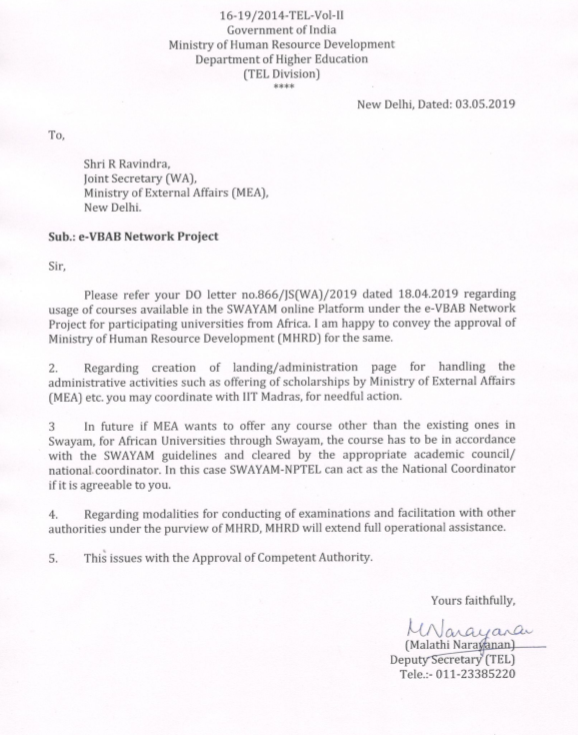 Agenda Item No. 8Report on Capacity Building Workshop held at NITTTR ChennaiThe SWAYAM CC Capacity Building Programme started with its first training at NITTTR, Chennai from 27th to 29th May, 2019. The Training was conducted by the following Sub-Committee Members:Prof K. Srinivas, NIEPADr. Sameer Sahasrabudhe, IITBDr. Janardhan, NITTTRDr. Jayakrishnan, NPTEL, IITMShri Girish, IIMBShri Parameswaran N., Advisor, MHRD The objective of the training was to train the SWAYAM Course Coordinators (CCs) so that they can design, develop and deliver good SWAYAM courses including effectively engage with the learners and motivate them.Prerequisites for participantsThe participants (CCs) were required to complete one SWAYAM course in the area of their interest and should have gone through the MOOC on MOOCs by IIMB or LCM from IITBx before attending this Three-Days Training.Details of participantsThe trainees for this first training programme, which was a pilot one, were selected carefully from the Course Coordinators (CCs) were going to offer courses in the July, 2019 semester. Totally 24 participants were selected from various institutes of CEC and UGC NCs for this 3-day training. The participants were at different stages of MOOC production.Details of the TrainingThe training was residential and was conducted for three days at NITTTR, Chennai as a pilot training. The venue had the facilities for accommodating the participants including the resource persons. The training was conducted for three days including hands on sessions. Day 1:The training was inaugurated on Day 1 by Dr. Sudhindra Nath Panda, Director, NITTTR and Dr. VSS Kumar, Chairman, Board of Governors, NITTTR and address by Shri Parameswaran N. It was then followed by Dr. Srinivas’s Session on the role of technology, the practical situations for MOOC courses and creation and curation of content. The session was followed by activity-based session on LCM model (Learning Centric MOOC) by Dr. Jayakrishnan and Dr Sameer. The session helped participants to identify the best practices in MOOCs. The final session on that day was conducted by Girish on framing learning objectives, usage of verbs according to Bloom’s Taxonomy, High level course outline, learning time, choosing video time and creating introduction video. Assignment: The participants were grouped into five and were asked to take up one course whose course content had not yet begun. At the end of Day 1, the participants were given the assignment of preparing LO with Learning time and creating script and intro video for that particular course. They were also asked to re-look at the Learning objectives of their respective courses.Day 2:The day 2 of training was started with session on Typology of video (instructional design on MOOC) by Dr. Janardhanan. Various types of videos and video styles were demonstrated by the resource person. The next session was on OER and IPR by Professor Srinivas. The participants were shown how to search for copyright-free images and documents. The importance and advantages of using OERs were explained. Participants appreciated the usage of OERs and welcomed the idea of using them to improve the richness of the content. That was followed by the next session on Learning Dialogue and Learning by doing. The idea of “reflection spot” was demonstrated to participants. Another important point demonstrated is the idea of providing constructive feedback for the assessment questions. Later there were hands on sessions on LeD and LbD. Assignment: The participants were asked to create a presentation for the Group activity they have done during this workshop including content video, activity (LbD), discussion thread and reference reading (LxT).Day 3:The day 3 was started with explanation of need for aligning assessment to the objectives and content created. Hands on Session on creating the assessments on SWAYAM Platform were conducted by Dr. Jayakrishnan. The session post lunch was dedicated to group presentation by all the five groups. Dr. Mangala Sundar was invited to address the participants and provide feedback on the group presentation. All the five groups presented their learnings and their activities to the audience and guest.FeedbackFeedback was taken from the trainees at the end of the workshop. All the participants gave positive feedback about the workshop in terms of organising, planning and execution. Most trainees found the activities and hands-on sessions very useful. There were also few feedbacks on the areas of improvements such as the need for more hands-on sessions, need for more time for activities, need for SWAYAM Platform practice and so on.The following chart summarizes the feedback on each session. From the chart we see that most respondents found the sessions either ‘excellent’ or ‘good’.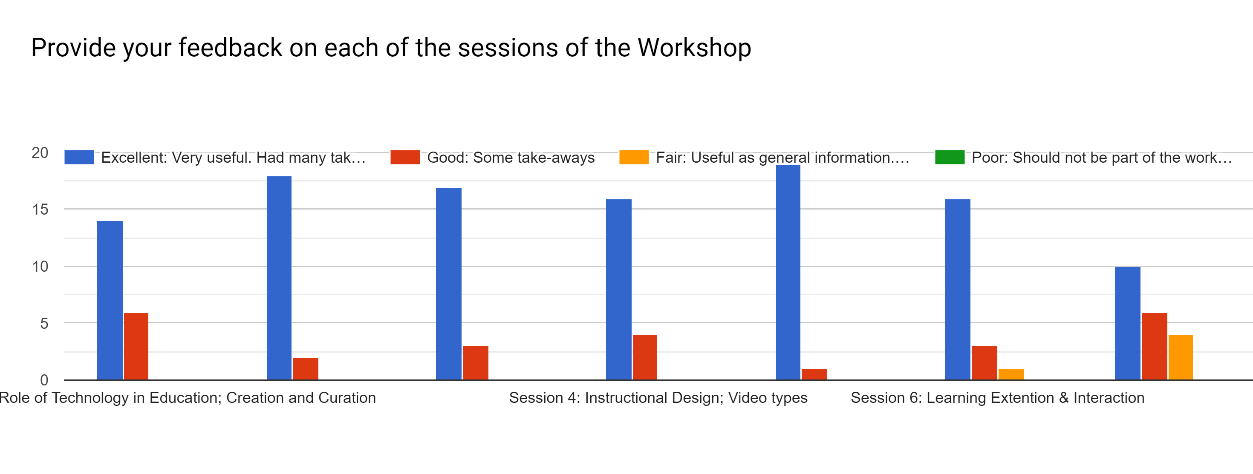 ConclusionThe Workshop was a good experience for both trainees and trainers as it was the first-time experts on MOOCs from different approaches collaborated to bring about a positive impact on participant’s views and approaches toward MOOC production. The Feedback by participants will be taken into consideration for similar future trainings.Agenda Item No. 9Examination Committee RecommendationPurport The objective of this Note is to present the recommendations made by the Examination Committee for SWAYAM Examinations.BackgroundIn the 13th SWAYAM Board Meeting, the different models for conducting the examination like allowing University to hold the examination at their level were discussed. It was decided that the existing Committee of Examination chaired by Dr. Anil D. Sahasrabudhe, Chairman, AICTE should examine the different options and make recommendations to the Board.A meeting of the Committee was held on 9th May, 2019 and the recommendations are attached at Annexure II.Decision Sought:The Board is requested to kindly consider the recommendations made by the Examination Committee and give appropriate decisions on the same.Annexure IIMinutes of the SWAYAM Examination Committee MeetingDated: 10th May, 2019The SWAYAM Board in its 13th meeting held on 08.04.2019 had decided that the Examination Committee would deliberate on the different options for conducting the SWAYAM examination and makes recommendations. Accordingly, the Examination Committee met under the chairmanship of Chairman AICTE at 17.00 hrs on 9thMay, 2019 at AICTE HQ.The following options for conducting of SWAYAM Examinations emerged after detailed discussions:SWAYAM conducts the proctored examination and SWAYAM certificates are issued to the successful candidates. (current model)The universities use SWAYAM course material in the blended mode and conduct their own examination. The university would set the question paper. SWAYAM certificate would not be issued. The present guidelines permit this model.The Universities use SWAYAM course and conduct their own exams with their own question paper. The internal marks (max. 30) with regard to mid course assignments are taken from SWAYAM. The University can be permitted to mention it as a SWAYAM course in the student mark sheet. No SWAYAM certificate would be issued.In options 2 and 3 above, the student could be given the option to opt for the exam conducted by SWAYAM and earn SWAYAM certificate on passing. University Academic councils allowing credit transfer in option no. 1 Have examination centres in colleges / Universities who are willing to offer their facilites after proper sanitisation, as prescribed by SWAYAM.Trusting reputed Institutions / Universities as SWAYAM Partner Institutions and allowing them to conduct the examinations.The committee felt that the first five options (1-5) should be encouraged actively and awareness about these options should be created within the Institutions / universities. The last two options (6-7) should be explored with caution.As regards the Examination Fees, the committee felt that the present model of charging examination fees should be continued and should never be waived off in any circumstance. To avoid double charging and to encourage students to opt for credit transfer, the committee felt that if the Institutions / Universities channelize the registration of interested students for examination with the intention to avail credit transfer, they should be given concession (say 50%) on the examination fees. The committee also felt that the actual expenditure incurred in conducting the examinations should only be charged to the students. Agenda Item No. 10Proposal of constituting new Local Chapters in School Education by NIOSPurportThe objective of this Note is to seek approval of the Board for the proposal for constituting new Local Chapters in School Education by NIOS.Proposal NIOS is offering School courses on SWAYAM for Secondary (Class 10th) and Sr. Secondary (Class 12th).  In order to have greater impact of SWAYAM, It has been greatly felt that there is need to establish Local Chapter for its wide advocacy.NIOS operates through its 22 Regional Centres (RC) and more than 6000 Study Centres known as Accredited Institution (AI) for implementation of its programmes and for effective student support services.  NIOS proposes to establish one such study centre under each RC for the support of the students on the SWAYAM Portal.After due identification of such study centre who are interested to serve as Local Chapter, NIOS will conduct the training all such Local Chapters for their role and responsibility including their function with regard to support to students.  NIOS proposes to establish 22 Local Chapters in first instance.  These will be reviewed after one session for its increase in number.At present there is no Local Chapter for School Education for SWAYAM.  The matter was discussed during the Review meeting under the Chairmanship of Joint Secretary on 1st May, 2019.Approval SoughtBoard is requested to kindly consider for approval the establishment of the 22 Local Chapters of NIOS for School Education in its Regional Centres.Agenda Item No. 11Review of SWAYAM Guidelines and Financial NormsPurportThe objective of this Note is to seek approval of the Board for Reviewing SWAYAM Guidelines and Financial Norms.Background:The existing Guidelines for Developing Online Courses for SWAYAM date 01.06.2017 and the Financial Norms for Development of MOOCs for SWAYAM dated 04.12.2017 were decided during the launch of SWAYAM. Since then, more than 2,000 Courses have been offered through SWAYAM.Recently, during the SWAYAM Course Coordinators Capacity Building Workshop held from 27.05.2019 to 29.05.2019 at NITTTR Chennai, where a number of resource persons from IIT Bombay, IIT Madras, NIEPA, NITTTR Chennai and MHRD were interacting with the Course Coordinators, it was felt that there is a need to update or revise the existing Guidelines / Norms.Some of the areas which need considerations are:The Guidelines for use of Open Education Resources (OER)Copyright Rules for Content in SWAYAMElements of Learner Centric MOOCsAssessment TechniquesTools for Creation and running of MOOCsStandardization of duration of courses, course content per week and number of creditsExpansion of academic part of SWAYAMSome aspects for considerations in the Financial Norms are:NPTEL has been pointing out that many times when a course is re-run, the assignments and the internal assessment are all re-done.The current Norms for running the course is not related to the number of students enrolled in the course.The Norms are same for creation of course are same irrespective of the fact that the University has access to the Studio or not.Decision SoughtThe Board is requested to kindly nominate a Committee (or Two Committees) for Reviewing SWAYAM Guidelines and Financial Norms and submitting their recommendations.Agenda Item No. 12AICTE - Extension of Content Delivery Network (CDN Services for SWAYAM MOOCs Platform from NICSI through its empanelled Vendor M/S SIFY TECHNOLOGIES LTD., for a period of Six Months from 03.03.2019 to 02.09.2019 – Submitted for Information to BoardPurport The purpose of this note is for information to the Board about Extension of Content Delivery Network (CDN Services for SWAYAM MOOCs Platform from NICSI through its empanelled Vendor M//SSIFY TECHNOLOGIES LTD., for a period of Six Months from 03.03.2019 to 02.09.2019.Background The Joint Committee of SPC in its 13th Meeting held on 20th July, 2016 had approved the proposal for availing CDN Services for SWAYAM MOOCs Platform through NICSI from M/s Sify Technologies Ltd., New Delhi which was extended from time to time with the approval of the Joint Committee of SPC. The main objective of CDN is to deliver contents at top speed to users of SWAYAM in different geographic locations which is done by a process of replication. CDNs provides web content services by duplicating content from other servers and directing it to users from the nearest Data Center. The last extension of CDN Services for SWAYAM Platform through NICSI was approved by the Joint Committee in its 31st Meeting held on 23rd February, 2018  from 03.03.2018 to 02.03.2019 on the existing terms and conditions and as per the rates vide letter dated 05.01.2018 of NICSI.On the expiry of contract of CDN Services on 02.03.2019, the Competent Authority at AICTE approved the extension of CDN Services for SWAYAM through NICSI on the existing rates and conditions for a further period of six months from 03.03.2019 to 02.09.2019.  Accordingly, the matter was taken up by AICTE-SWAYAM Cell with NICSI for extension of CDN Services for SWAYAM MOOCs Platform through M/s Sify Technologies Ltd. (empanelled vendor) for a further period of six months from 03.03.2019 to 02.09.2019.  However, NICSI vide their email dated 06.03.2019 informed AICTE that the related empanelment of the Vendor for CDN Services is valid upto 02.06.2019 only.  Therefore, NICSI vide their email dated 26.03.2019 issued Proforma Invoice No. PMIDL182121 dated 26.03.2019 (valid upto 02.06.2019) for 
Rs. 24,92,247/- (inclusive of Taxes) towards cost of CDN Services for 3 months only i.e. from 03.03.2019 to 02.06.2019.  AICTE released the payment of Rs. 24,92,247/- to NICSI vide Sanction Order dated 09.04.2019.  Previously, an amount of Rs. 99,68,989/- was paid by AICTE  to NICSI towards CDN services for SWAYAM Platform from 03.03.2018 to 02.03.2019 (for one year).Since the contract of CDN Services for SWAYAM Platform through NICSI was going to expire on 02.06.2019, a letter was sent to NICSI requesting for extension of CDN services for SWAYAM Platform, as a special case, for a further period of three months i.e. from 03.06.2019 to 02.09.2019. Keeping in view the importance of SWAYAM Project of MHRD, NICSI has considered our request and has extended the CDN Services through M/s Sify Technology Ltd. for a further period of three months i.e. from 03.06.2019 to 02.09.2019.  NICSI vide their e-mail dated 10.05.2019 has forwarded Proforma Invoice No.PMIDL190437, dated 10.05.2019 for Rs.24,92,247/- (inclusive of Taxes) towards cost of CDN Services for further three months i.e. from 03.06.2019 to 02.09.2019.  The file has been submitted for pre-audit and financial concurrence by Finance Bureau of AICTE after which the proposal shall be submitted to the Competent Authority for approval to release Rs.24,92,247/- to NICSI through PFMS portal, as per Government  Guidelines.SWAYAM Board in its 9th Meeting held on 12.11.2018 had decided that “AICTE being the implementing agency for SWAYAM, they shall take appropriate decision at their level following the relevant Rules and Regulations and report the action taken for information of Board.”Submitted For Information:Extension of CDN Services by AICTE for a period of Six Months i.e. from 03.03.2019 to 02.09.2019 from the empanelled vendor of NICSI i.e. M/s Sify Technologies Ltd.Agenda Item No. 13AICTE - Engagement of Two (2) Software Developers (Devops) through NICSI for SWAYAM Project at AICTE HQ initially for 9 Months i.e. from 01.04.2019 to 31.12.2019 – Submitted for informationPurportThe purpose of this Note is for information to the Board about the Engagement of Two (2) Software Developers (Devops) through NICSI for SWAYAM Project at AICTE HQ initially for 9 Months i.e. from 01.04.2019 to 31.12.2019BackgroundAICTE vide OM No.8-26/2014-TEL (Pt.), dated 21.03.2016 issued by MHRD, Government of India, New Delhi was assigned the task of development of SWAYAM Platform for hosting the MOOCs. To start with, AICTE had earlier hired Six (6) Software Developers through NICSI from M/s Aurionpro Solutions Ltd., New Delhi with the approval of Joint Committee of SPC. During the year 2018, three Software Developers left the job. One Data Base Administrator has also left SWAYAM on 15.05.2019. Thus, there are only Two Software Developers working for SWAYAM Project at AICTE HQ., New Delhi.  Accordingly, there is a shortfall of Two Software Developers in SWAYAM team, as on date.The extension of the tenure of the above Software Developers is being done with the approval of the Chairman, AICTE from time to time and the payment of consultation fee is being made to NICSI accordingly from the grant being received from MHRD.  Presently, the tenure of the above two Software Developers has been extended upto 25.09.2019 as per monthly rates of consultation charges fixed by NICSI.In order to meet the shortfall of Software Developers, interviews were held from among the candidates sponsored by NICSI through M/s. Aurionpro for the post of Software Developers (Devops) on 11.02.2019 at AICTE HQ., New Delhi with the approval of the Competent Authority.  The Selection Committee recommended the selection of two candidates viz. (1) Shri Anil Ramchandra Waware and (2) Shri Himanshu Bisht for the post of Software Developers (Devops) on contractual basis w.e.f. 01.04.2019, initially for 9 months upto 31.12.2019. The present monthly consultation fee of Software Developers (Devops) being charged by NICSI is Rs. 1,15,560/- (excluding Taxes).  The per month financial implication in respect of two (2) Devops would come to Rs. 2,31,120/- (excluding Taxes). The Competent Authority at AICTE has approved the selection of these two Devops and a letter has accordingly been sent to NICSI for directing the vendor M/s. Aurionpro to issue the offer letters to both these candidates and also to send the Proforma Invoice for payment.  Both these candidates have not yet reported for duty and are likely to join AICTE-SWAYAM cell in the first week of June, 2019 as informed by the Vendor.Submitted For InformationEngagement of Two (2) Software Developers (Devops) by AICTE through NICSI for SWAYAM Project at AICTE HQ initially for 9 Months i.e. from 01.04.2019 to 31.12.2019.Agenda Item No. 14Presentation on Translation & Subtitling of SWAYAM Courses by IIT Madras and IIIT HyderabadThank YouS. No.Agenda ItemsPage No.1Agenda Item No. 1Confirmation of Minutes of 13th SWAYAM Board Meeting2 - 42Agenda Item No. 2Action Taken Report5- 73Agenda Item No. 3Status Report on SWAYAM Courses 84Agenda Item No. 4Status Report on SWAYAM Examination & Feedback9 - 115Agenda Item No. 5Review Report on Courses by NCs126Agenda Item No. 6Utilization of SWAYAM Platform by Universities on commercial basis13 7Agenda Item No. 7Usage of SWAYAM Courses by African Universities under eVBAB Project of Ministry of External Affairs (MEA)14 - 158Agenda Item No. 8Report on Capacity Building Workshop held at NITTTR Chennai16 - 189Agenda Item No. 9Examination Committee Recommendation  19 - 2010Agenda Item No. 10Proposal of constituting new Local Chapters in School Education by NIOS2111Agenda Item No. 11Review of SWAYAM Guidelines and Financial Norms2212Agenda Item No. 12AICTE - Extension of Content Delivery Network (CDN Services for SWAYAM MOOCs Platform from NICSI through its empanelled Vendor M/S SIFY TECHNOLOGIES LTD., for a period of Six Months from 03.03.2019 to 02.09.2019 - Submitted for Information23 - 2413Agenda Item No. 13AICTE - Engagement of Two (2) Software Developers (Devops) through NICSI for SWAYAM Project at AICTE HQ initially for 9 Months i.e. from 01.04.2019 to 31.12.2019 – Submitted for information2514Agenda Item No. 14Presentation on Translation & Subtitling of SWAYAM Courses by IIT Madras and IIIT Hyderabad2615Any other item with the permission of ChairS.No.ItemsAction Taken Note1Awareness Creation & publicity.A. Local Chapters activity The Action plan for Local Chapters for the year 2019-20 should be clearly defined by UGC .Also UGC should effectively monitor and track the local chapter activities. All the Local Chapters should be adequately trained by the Mentors.UGC should organize state wise workshops for training of Local Chapters primarily in five states where there are very less local chapters i.e. Jharkhand, Chhattisgarh, Bihar, Uttar Pradesh and Madhya Pradesh. The Universities /Colleges with more than 3000 students should be invited for these workshops. Proposed dates for organizing these workshops are between 1st May - 23rd May 2019, avoiding Election Dates. UGC shall also invite the respective State Government representatives to participate in these workshops.UGC: The list of UGC Local Chapters (SWAYAM Coordinators and SWAYAM mentors) has been shared with the NPTEL for further necessary action.The NPTEL will be training the Local Chapters. However the tentative dates for holding awareness workshop by UGC w.r.t adoption of MOOCs courses are as follows:2nd Last week June 2019:-Kolkata (covering states Bihar , Jharkhand, west Bengal)21st June 2019:- NLU Bhopal (for the zone Madhya Pradesh & Chhattisgarh).1st Week July 2019:- Bangalore (covering southern states)2nd week July:- Tezpur (covering north east state)NPTEL:2700+ Local Chapters The LC SPOC workshops for South, West, North and East zones are fixed for 26 July, 13 July, 3 August,27 July respectively. Posters are being printed for dispatch to LCs.Awareness workshops are being planned for June/July in Nanded, Nagpur, Meghalaya, Tirunelveli, 3 TEQUIP workshops were participated by us in Gujarat, etc.1B.Complete status reg. the number of Courses adopted for credit transfer:The number of courses adopted for credit transfer, total number of students benefited from credit transfer, process of credit transfer in the in 122 Universities / Institutions. This may be seriously pursued by UGC.UGC: 928 students from 47 Courses passed SWAYAM examination of July, 2018 Semester.UGC is in the process of writing a letter to Vice Chancellor of all Universities, requesting them to adopt and promote the MOOCs Courses and also informing the examination dates for SWAYAM & NPTEL Courses.2Review Report of running courses by NCs and activity plan Agenda Item No. 5UGC: 58 courses for January 2019 Semester complete successfully & exam held.3Examination Methodology :The different models for conducting the examination like allowing University to hold the examination at their level were discussed. It was decided that the existing Committee of Examination chaired by Dr. Anil D. Sahasrabudhe Chairman, AICTE should examine the different options and make recommendations to the Board.Recommendation of Committee at Agenda Item No.94Translation of SWAYAM CoursesDemonstration of capabilities by IIT Madras and IIIT Hyderabad / CDAC.CENTRAL INSTITUTE OF INDIAN LANGUAGES Mysore under the National Translation Mission (NTM) is working on Artificial Intelligence based Translation. They may also be invited to demonstrate their capabilities.Presentation by IIT Madras and IIIT Hyderabad / CDAC (Agenda Item No. 14).5Annual SWAYAM ConferenceAn ANNUAL SWAYAM Conference and proposed that the first Conference to be organized in mid of August 2019. Prof. P.D. Jose IIM Bangalore was requested to coordinate the same.IIM Bangalore Work in-progress6Training of SWAYAM Course CoordinatorsBoard also approved an amount of Rs.5 Lakhs to be released to NITTTR Chennai, as advance for organising the training programme.Board approved the proposal to hold this pilot training in the last week of May 2019.Rs. 5 Lakhs released to NITTTR ChennaiReport on Capacity Building workshop at Agenda No. 87Annual Schedule of SWAYAM Courses:NPTEL, NIOS and NCERT were also requested to share their schedule with the same line of activities so that a consolidated schedule could be published by MHRD to all stakeholders including all Higher Educational Institutions through UGC and AICTE.NIOS and NCERT shared the schedule.NPTEL has finalized their schedule for upcoming 2 semesters. The schedule of SWAYAM and NPTEL shall be synchronized.8Action Plan for SWAYAM Prabha Channel No. 29:Board approved the proposal (which was deferred in the 12th meeting) regarding procurement of one set of studio equipment for INFLIBNET costing Rs. 38 Lakhs using the funds available under SWAYAM Prabha with the Chief Coordinator IIT Madras.A committee was appointed under the Chairmanship of Dr. Bhushan Patwardhan, Vice Chairman, UGC with Dr. N. Saravana Kumar JS (TEL & ICC), MHRD, Prof. I. P. Singh Joorel, Director, INFLIBNET, Prof. Mangala Sunder, IIT Madras, Dr. N. H. Siddalingaswamy, Director AICTE, Shri Parameswaran N., Advisor and Smt. Malathi Narayan DS (TEL), MHRD (Convener) as members to work out the action plan for the proposed channel.Conveyed to IIT MadrasMeeting held on 14.05.2019 at UGC, New Delhi.6Gap areas in the core engineering graduate programmes:IIT Madras to create a report indicating the major engineering disciplines covered by their SWAYAM courses and identify the gap areas in the core engineering graduate programmes.IIT MadrasWork completed for Faculty domain, Chemical Engg, Biosciences, Metallurgical Engg, Electrical Engg.Other domains underway.7Guidelines for setting up of question papers :Board requested Prof. Prathap Haridoss and Prof. Andrew Thangaraj to share their experiences with all NCs regarding the same.IIT Madras 8NC Office Setup:All NCs should have supporting manpower in place, on the lines of NPTEL, to effectively run and monitor the courses being offered in SWAYAM platform.UGC: For July 2019 Semester, UGC has successfully created the course page on SWAYAM 2.0 for the 41 Courses out of 43 Courses. UGC has nominated CEC for uploading the Non-Technology PG MOOCs Courses also.9SWAYAM 2.0 StatusStatus and Migration plan (from SWAYAM1 to SWAYAM 2)IIT Madras to share with all NCs a step by step guide, video of new features, best practices and process of uploading videos, tests, assignments in SWAYAM 2.0. The new URL of SWAYAM 2.0 shall be shared to all NCs in private. All NCs are requested to share the July 2019 course credentials in a specified format to IIT Madras.IIT MadrasSWAYAM 2.0 went live on 15th May, 2019.User data migrated. Course migration plan under process.Training done for staff of 8 NCs. UGC, CEC, IIMB, IGNOU, AICTE shared the list with NPTEL. Courses created and admin credentials shared with them. NIOS, NCERT - no courses in upcoming semesterMobile App to be released this week for 2.010Application Service ProviderCloud Transition progress report of M/s CtrlSCloud Consumption report (Azure)YouTube video on new featuresShare the best practices and process of uploading videos, tests, assignments to all NCs.Board also requested IIT Madras to give the facility of participation in discussion forum through SWAYAM mobile app.To capture the Statistics of Afghanistan students getting enrolled in SWAYAM Courses.Status to be presented by IIT MadrasShift NameRegistered Candidates Candidates PresentPresent  %Shift 11764151886.05%Shift 299085686.46%Shift 32408216089.70%Shift 41178101686.25%Total6340555087.54%1.Quality of Content ResponseExcellent655Good678Satisfactory186Poor52(blank)61Grand Total16322.Quality of VideoResponseExcellent563Good669Satisfactory262Poor75(blank)63Grand Total16323.Quality of presentationResponseExcellent560Good676Satisfactory258Poor76(blank)62Grand Total16324. Discussion forum in this courseResponseExcellent217Good465Satisfactory352Poor151(blank)72Not Available375Grand Total16325. Rate the extra reading materialResponseExcellent337Good537Satisfactory305Poor62(blank)72Not Available319Grand Total16326.Rate the AssessmentsResponseExcellent311Good576Satisfactory228Poor65(blank)98Not Available354Grand Total16327.Rate the question paper of the examinationResponseExcellent512Good671Satisfactory271Poor81(blank)97Grand Total16328. Exam Paper LengthResponseLess than 1 Hour217Between 1 - 2 Hours822More than 2 Hours490(blank)103Grand Total16329. Overall rating of the courseResponseExcellent593Good682Satisfactory197Poor63(blank)97Grand Total163210. Is this Course approved by University for credit transferResponseNo210Not Aware593Yes720(blank)109Grand Total163211. Opted for credit transfer for this course done through Swayam?Response No593Yes926(blank)113Grand Total1632